37. ročník Kajňanská desiatka - virtuálny beh3. ročník Memoriál Jána OSLOVIČAPokyny a základné informácieHlavný organizátor:  MATORE s.r.o. v spolupráci s Obecným úradom Slovenská KajňaTermín preteku :  21.5.2021 Miesto: kdekoľvek, nesúťažný behŠtart behu: kedykoľvekTrasa behu: ľubovolneInformácie:Dušan Matanin  tel. 0905271190Prihlasovací link:  https://registrace.sportsoft.cz/main.aspx?e=1873&lng=skŠtartovací poplatok pre zaslanie medaily v rámci Slovenskej republiky – 8,-eurŠtartovací poplatok pre zaslanie medaily do zahraničia – 10,-eurProsím, dodržiavajte protipandemické opatrenia!Každý účastník behu po zaregistrovaní sa a zaplatení štartovacieho poplatku získa jedinečnú medailu v tvare funkčného zvončeka, ktorá mu bude zaslaná poštou na uvedenú adresu.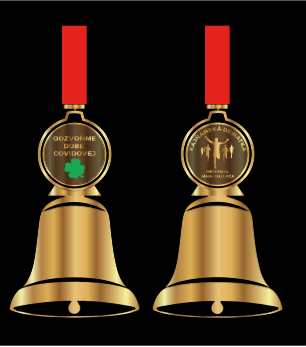 